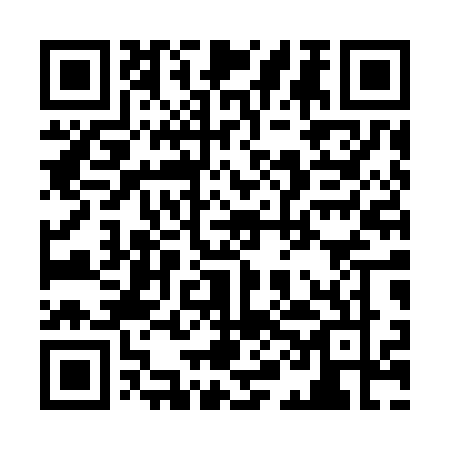 Ramadan times for Jako, HungaryMon 11 Mar 2024 - Wed 10 Apr 2024High Latitude Method: Midnight RulePrayer Calculation Method: Muslim World LeagueAsar Calculation Method: HanafiPrayer times provided by https://www.salahtimes.comDateDayFajrSuhurSunriseDhuhrAsrIftarMaghribIsha11Mon4:304:306:1012:004:005:505:507:2512Tue4:284:286:0811:594:015:525:527:2613Wed4:254:256:0611:594:035:535:537:2814Thu4:234:236:0411:594:045:555:557:2915Fri4:214:216:0211:594:055:565:567:3116Sat4:194:196:0011:584:065:575:577:3217Sun4:174:175:5811:584:075:595:597:3418Mon4:154:155:5611:584:086:006:007:3519Tue4:134:135:5411:574:096:016:017:3720Wed4:114:115:5211:574:106:036:037:3821Thu4:094:095:5011:574:116:046:047:4022Fri4:064:065:4811:574:126:066:067:4123Sat4:044:045:4611:564:136:076:077:4324Sun4:024:025:4411:564:146:086:087:4525Mon4:004:005:4211:564:156:106:107:4626Tue3:583:585:4111:554:166:116:117:4827Wed3:553:555:3911:554:176:126:127:4928Thu3:533:535:3711:554:186:146:147:5129Fri3:513:515:3511:544:196:156:157:5330Sat3:493:495:3311:544:206:166:167:5431Sun4:464:466:3112:545:217:187:188:561Mon4:444:446:2912:545:227:197:198:572Tue4:424:426:2712:535:237:207:208:593Wed4:404:406:2512:535:247:227:229:014Thu4:374:376:2312:535:257:237:239:035Fri4:354:356:2112:525:267:247:249:046Sat4:334:336:1912:525:277:267:269:067Sun4:304:306:1712:525:287:277:279:088Mon4:284:286:1512:525:297:287:289:099Tue4:264:266:1412:515:307:307:309:1110Wed4:234:236:1212:515:317:317:319:13